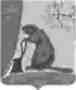 АДМИНИСТРАЦИЯ ТУЖИНСКОГО МУНИЦИПАЛЬНОГО РАЙОНАКИРОВСКОЙ ОБЛАСТИПОСТАНОВЛЕНИЕ13.11.2017                                                                                            №       453пгт ТужаОб установлении нормативов финансового обеспечения образовательной деятельности муниципальных дошкольных образовательных организаций муниципального образования Тужинский муниципальный район Кировской области в части расходов на оплату труда и учебных расходовВ соответствии с приказом Министерства образования Кировской области от 12.12.2016  № 5-1246 «Об утверждении распределения субвенций местным бюджетам из областного бюджета на реализацию прав на получение общедоступного и бесплатного дошкольного образования в муниципальных дошкольных образовательных организациях на 2017 год и на плановый период 2018 и 2019 годов» (с изменениями, внесенными приказами министерства образования Кировской области от 30.08.2017 № 5-758 и от 01.11.2017 № 5-950)   администрация Тужинского муниципального района ПОСТАНОВЛЯЕТ:Утвердить нормативы финансового обеспечения образовательной деятельности муниципальных дошкольных образовательных организаций муниципального образования Тужинский муниципальный район Кировской области в части расходов на оплату труда и учебных расходов согласно приложению. Настоящее постановление вступает в силу с момента опубликования в бюллетене муниципальных нормативных правовых актов органов местного самоуправления Тужинского муниципального района Кировской области и распространяет своё действие с 01.01.2017г.Контроль за выполнением постановления возложить на начальника управления образования администрации Тужинского муниципального района.Глава Тужинского муниципального района    Е.В. ВидякинаНормативы финансового обеспечения образовательной деятельности муниципальных дошкольных образовательных организаций муниципального образования Тужинский муниципальный район Кировской области в части расходов на оплату труда и учебных расходов                                  _______________________________Приложениек постановлению администрацииТужинского муниципального районаот 13.11.2017 № 453№ п/пВид группыРазмер норматива на одну группу (рублей)Размер норматива на одну группу (рублей)№ п/пВид группыв части расходов на оплату трудав части учебных расходов1.Группы общеразвивающей направленности в МКДОУ «Сказка» с количеством групп - 9390 957,0010 000,002.Группы общеразвивающей направленности в МКДОУ «Родничок» с количеством групп - 3429 129,0010 000,00